ПРОГРАММА ПРОВЕДЕНИЯ СЕМИНАРА«Использование информационных технологий              в образовательном процессе  ДОУ»Дата проведения: 19 февраля 2014г.Место проведения: Московская область г.Дубна,ДОУ № 312.45-13.00 Регистрация участников.13.00-13.05 Вступительное слово - заведующий                       высшей квалификационной категории ДОУ  №3                       Забалуева Светлана Александровна13.05-13.30 Использование ИТ в ДОУ, общие вопросы.                      Особенности использования ИТ в работе                      с дошкольниками.                      Использование ИТ педагогом для подготовки к                       занятиям.                      Беднякова Татьяна Михайловна -старший  преподаватель кафедры распределенных информационно-вычислительных систем института САУ   университета «Дубна», педагог  дополнительного образования по информатике ДОУ № 3.ПРАКТИЧЕСКАЯ ЧАСТЬ13.40-14.30 Использование интерактивной доски на занятиях.                       Использование ПК как одного из средств                        обучения  дошкольников.                       Разработка обучающих компьютерных игр                       для дошкольников.                       Единая информационно-образовательная                       среда ДОУ.                       Беднякова Татьяна Михайловна.14.30-14.45 Обмен мнениями по данной теме.Муниципальное бюджетное дошкольное образовательное учреждение центр развития ребенка - детский сад № 3 «Лучик» города Дубны Московской области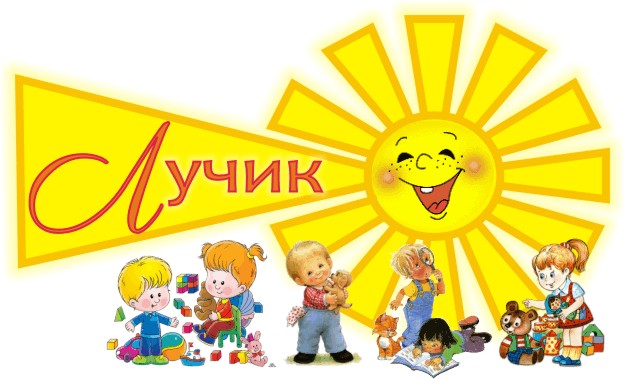 ГОРОДСКОЙ СЕМИНАР ДЛЯ ПЕДАГОГОВ ДОШКОЛЬНЫХ ОБРАЗОВАТЕЛЬНЫХ УЧРЕЖДЕНИЙ2014год